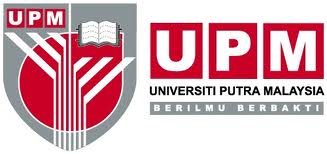 INSTITUTIONAL ANIMAL CARE AND USE COMMITTEE (IACUC)Universiti Putra MalaysiaCheck list for ApplicantS – TEACHING/WORKSHOP/DEMONSTRATION Please check [] and enclose the following documents as itemised below. Please email softcopy to iacuc@upm.edu.my, and send ONE hardcopy to the IACUC Secretariat. *AUP Form 102 should be endorsed by PTJ prior to submission.DocumentsDocumentsApplicantIACUC Secretariat(for office use)1.*AUP Form (102) 2.Supporting document (animal monitoring sheet, permit, brochure/ flyers, tentative of programme, references, etc.) – if applicable3.Fee Charge Form (Please provide the copy of UPM’s official receipt or proof of payment) - Not applicable for UPM undergraduate studentSignature:Name:Date: Signature:Name:Date: Signature:Name:Date: 